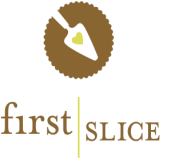                             To Your Table Early Winter 2014                                     Meal Instructions week 3Oh gosh, did you forget something? Don't worry, there's still time to order your favorite seasonal pies in time for the holidays! 
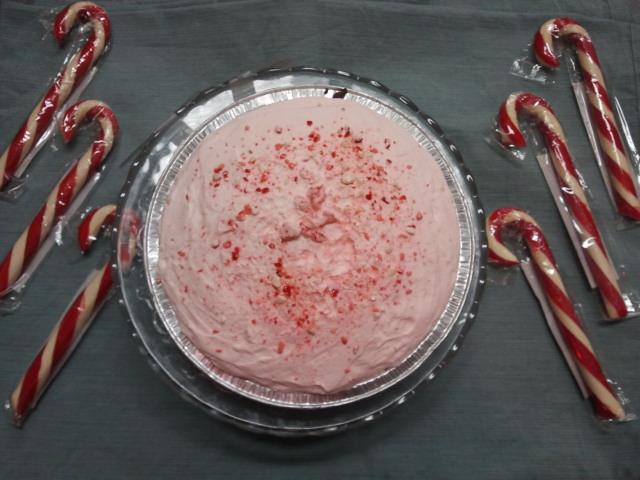 While you're at it, win over fussy family members with delectable beef brisket served with our spiced Feliz Navidad sauce, bowls of lobster bisque, seconds of the spinach and feta stuffed mushrooms, and remember... save room for the pie!
The Pie of the Month for December is our festive Chocolate Candy Cane pie. Slice into this pink mountain of whip cream, sprinkled with crushed candy canes, hiding the delicious layers of chocolate truffle crust. Added bonus: gluten-free! You're welcome.Oh gosh, did you forget something? Don't worry, there's still time to order your favorite seasonal pies in time for the holidays! 
While you're at it, win over fussy family members with delectable beef brisket served with our spiced Feliz Navidad sauce, bowls of lobster bisque, seconds of the spinach and feta stuffed mushrooms, and remember... save room for the pie!
The Pie of the Month for December is our festive Chocolate Candy Cane pie. Slice into this pink mountain of whip cream, sprinkled with crushed candy canes, hiding the delicious layers of chocolate truffle crust. Added bonus: gluten-free! You're welcome.Oh gosh, did you forget something? Don't worry, there's still time to order your favorite seasonal pies in time for the holidays! 
While you're at it, win over fussy family members with delectable beef brisket served with our spiced Feliz Navidad sauce, bowls of lobster bisque, seconds of the spinach and feta stuffed mushrooms, and remember... save room for the pie!
The Pie of the Month for December is our festive Chocolate Candy Cane pie. Slice into this pink mountain of whip cream, sprinkled with crushed candy canes, hiding the delicious layers of chocolate truffle crust. Added bonus: gluten-free! You're welcome.Oh gosh, did you forget something? Don't worry, there's still time to order your favorite seasonal pies in time for the holidays! 
While you're at it, win over fussy family members with delectable beef brisket served with our spiced Feliz Navidad sauce, bowls of lobster bisque, seconds of the spinach and feta stuffed mushrooms, and remember... save room for the pie!
The Pie of the Month for December is our festive Chocolate Candy Cane pie. Slice into this pink mountain of whip cream, sprinkled with crushed candy canes, hiding the delicious layers of chocolate truffle crust. Added bonus: gluten-free! You're welcome.COOKING INSTRUCTIONS (Cooking times may vary)COOKING INSTRUCTIONS (Cooking times may vary)COOKING INSTRUCTIONS (Cooking times may vary)Baked Greek Amish ChickenPreheat oven to 350 °, place on a sheet tray and bake for 40-45 minutes. Baked Greek Amish ChickenPreheat oven to 350 °, place on a sheet tray and bake for 40-45 minutes. Beef Brisket & Feliz Navidad Sauce   Keep frozen. Preheat oven to 350 degrees. Remove lid and place Brisket on a sheet tray. Bake for 45 minutes. Beef Brisket & Feliz Navidad Sauce   Keep frozen. Preheat oven to 350 degrees. Remove lid and place Brisket on a sheet tray. Bake for 45 minutes. Roasted Pork Loin & Rosemary Wine Sauce Keep Frozen. Preheat oven to 350; remove plastic lid and place on a sheet tray. Bake for 35 minutes until hot in the centerRoasted Pork Loin & Rosemary Wine Sauce Keep Frozen. Preheat oven to 350; remove plastic lid and place on a sheet tray. Bake for 35 minutes until hot in the centerRed Snapper with Braised Fennel and Orange Sauce Keep Frozen. Preheat oven to 350 degrees. Remove lid and place snapper on a sheet tray. Bake for 30 minutes.Red Snapper with Braised Fennel and Orange Sauce Keep Frozen. Preheat oven to 350 degrees. Remove lid and place snapper on a sheet tray. Bake for 30 minutes.Party Treats Preheat oven to 325 degrees, remove plastic lid & bake for 10-15 minutes. Or until hot in the center.  Party Treats Preheat oven to 325 degrees, remove plastic lid & bake for 10-15 minutes. Or until hot in the center.  Caramelized Onions & Brie Pizza Unwrap & bake 15-20 mins at 400 degrees. Caramelized Onions & Brie Pizza Unwrap & bake 15-20 mins at 400 degrees. SIDESVILLESIDESVILLE Ginger Carrot Soup Thaw. Heat soup in a pot. Add ½ cup of water.  Simmer for 5 Min. Or open lid slightly and microwave for 8 mins. Stir and heat further if necessary. Ginger Carrot Soup Thaw. Heat soup in a pot. Add ½ cup of water.  Simmer for 5 Min. Or open lid slightly and microwave for 8 mins. Stir and heat further if necessary.Fresh Fruit Blood OrangesFresh Fruit Blood OrangesWarm Spinach Salad with Balsamic VinaigretteWarm Spinach Salad with Balsamic VinaigretteBalsamic Glazed Green Beans Keep frozen. Preheat oven to 350 degrees, remove lid and place green beans on a sheet tray. Bake for 25 minutes. Balsamic Glazed Green Beans Keep frozen. Preheat oven to 350 degrees, remove lid and place green beans on a sheet tray. Bake for 25 minutes. Wild Rice Medley Keep frozen. Preheat oven to 350 degrees, remove lid and place rice on a sheet tray. Bake for 30-35 minutesWild Rice Medley Keep frozen. Preheat oven to 350 degrees, remove lid and place rice on a sheet tray. Bake for 30-35 minutesLemon Pepper Roasted Potatoes Keep frozen. Preheat oven to 350 degrees, remove lid and place on a sheet tray. Bake for 30 minutes.Lemon Pepper Roasted Potatoes Keep frozen. Preheat oven to 350 degrees, remove lid and place on a sheet tray. Bake for 30 minutes.Candy Cane PieKeep Frozen. Sharing is caring. Thaw for approx. 15 mins before consuming. Candy Cane PieKeep Frozen. Sharing is caring. Thaw for approx. 15 mins before consuming. 